Wayne High School2nd Annual BADGER INVITATIONALThursday September 5, 2019Cross Country Coaches,Wayne High School would like to invite you to attend our 2nd Annual Badger Invitational held on Thursday September 5th, 2019. This meet has been approved and sanctioned by the UHSAA. The Jr. High/Middle School race will be 1.6 miles. The high school course is 3.0 miles. Both races will finish at the Wayne High School track, located behind the high school. Parking by the track is limited, so we advise that bus drivers and all fans park in the high school parking lot and walk around the school to the track. Meet DetailsDate: 			Thursday September 5, 2019Location:		Wayne High School 			265 N 400 W			Bicknell, Utah			(Meet will take place at the track, located behind the high school)Course:		Runners will enjoy a beautiful, challenging course that will begin up at the 			Sunglow Campground, located just outside of Bicknell. The high school athletes will be taken to the starting line by bus. The course begins on a dirt road that shortly turns into pavement. The first 1.5 miles is mostly downhill, except for one steep hill just before the mile mark. Right before the road meets up with Highway 24, runners will turn onto a dirtfour-wheeler trail that follows the road into Bicknell. The trail will meet up with 300 East in Bicknell, where runners will turn onto this road and head up a gradual hill to 300 North. They will turn onto 300 North and head straight down this road until it hits the track. The course will finish on the track, with the runners doing ¾ of a lap to the finish line. The Jr. High race will begin and finish at the track. Runners will go straight up 300 North, which is a gradual hill. They will turn onto 300 East and go down one block, where they will then turn onto 200 North. Runners will then run straight down to the track, and finish doing ¾ of a lap to the finish line. Restrooms:			Restrooms and locker rooms are available inside the high school. 				We strongly advise that your athletes come dressed to run! Time Schedule:		3:00-3:45 pm: Team check-in/packet pick up				4:00 pm: Jr. High Boys Race and Girls Race will start together				4:30-4:45 pm: Load bus to go up to the Sunglow Campground				5:00 pm: High School Boys Race, Girls Race will start 5 minutes  					laterAwards will begin soon after the conclusion of the Girls High  School RaceAwards:			Individual:	Medals for 1st-10th boys and girls for ALL racesTeam:		Trophies for 1st Place boys and girls teams for ALL  RacesScoring:		We will be doing a 4-person scoring at this meet. The 1A Classification in Utah has moved to a 4-person scoring.Teams are 4-7 athletes, but each school can have as many runners participate as they want. Cost:				$75 per school (HS and Jr. High) or $5 per runner. Please bring fee with you on race day or mail prior to the race. There is no charge for Region 20 schools. Registration:			Please register your team on Runnercard.com by 9:00 p.m. on Tuesday September 3rd. Contact:			If you have any questions, please contact:					Lane Sorensen, WHS XC Head Coach					Phone: 435-770-6685 (call or text)					Email: lanesorensen21@gmail.comWe look forward to having you and your athletes join us!High School Course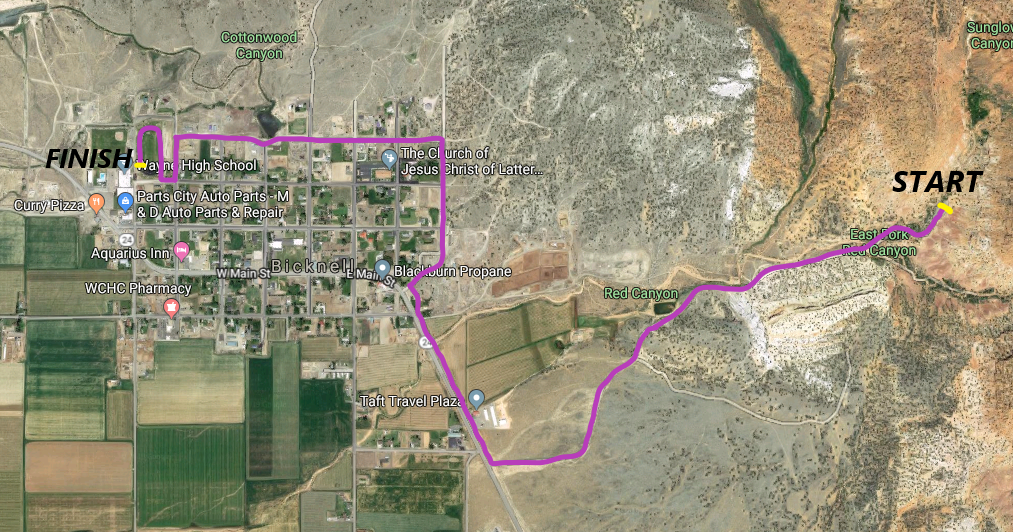 Jr. High Course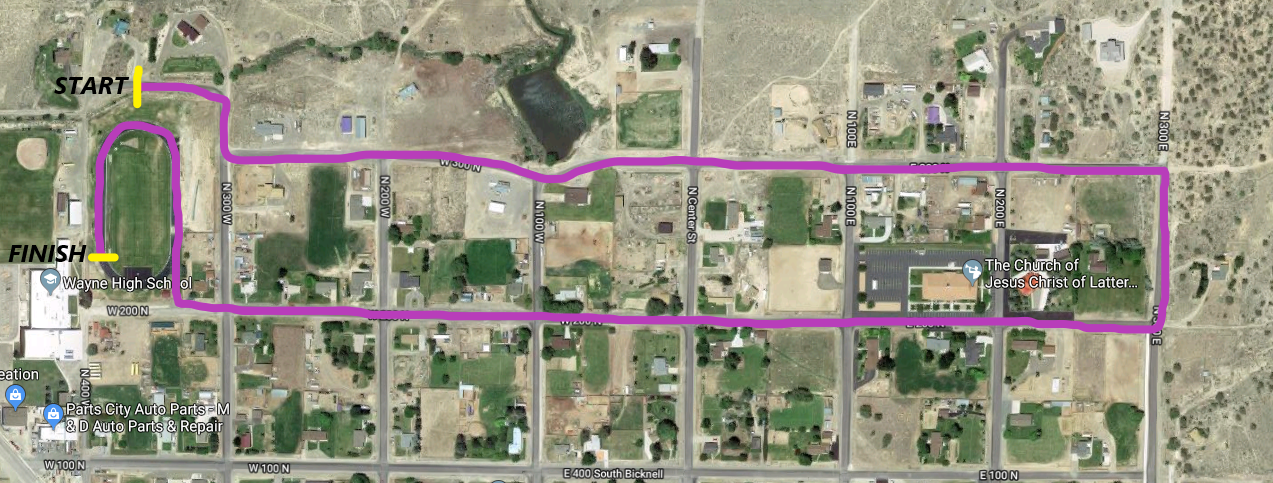 